Пособия по уходу за ребенком, работающим родителям.С 1 января 2024 года право на получение пособия по уходу за ребенком будет сохраняться у родителей и иных родственников даже в случае выхода их на работу до достижения ребенком 1,5 лет. Пособие можно будет получать и в период работы в течение отпуска у другого работодателя. Соответствующие поправки внесены Федеральными законами № 620-ФЗ от 19 декабря 2023 г. и  № 614-ФЗ от 19 декабря 2023 г.С 2024 года право на пособие будет сохраняться не только при работе на условиях неполного рабочего дня или работе на дому (как это предусматривала ранее действующая редакция ч. 3 ст. 256 ТК РФ), но и при дистанционном формате, а также при выходе на полный рабочий день.Кроме того с 1 января  2024 года вступил в силу указ Президента № 912 от 1 декабря 2023 г. о сохранении работающим родителям или опекунам ежемесячных выплат по уходу за ребенком-инвалидом в возрасте до 18 лет или инвалидом с детства I группы. Пособие будут выплачивать лицам, которые работают неполный рабочий день (в том числе дистанционно или на дому). 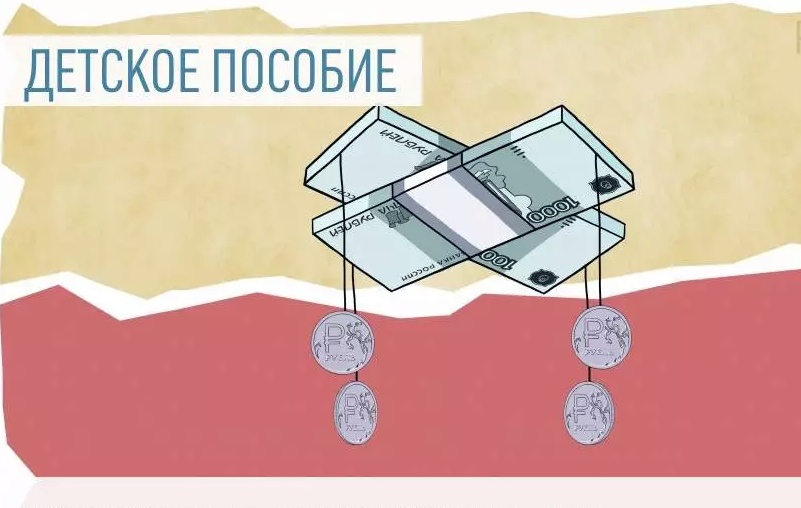 